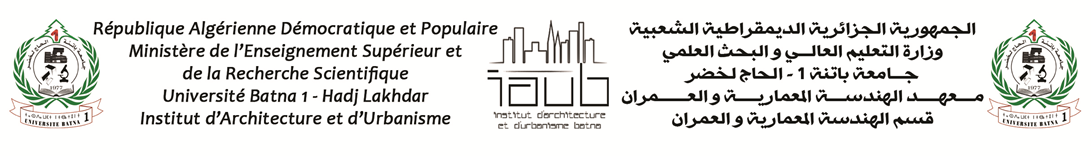 Planning des Examens– 3eme Semestre (Licence 2) 8.30 – 10.0010.30 – 12.00Salle8.30 – 10.0010.30 – 12.00SalleDimanche 20/01/2019Théorie du projet TD 01Lundi 21/01/2019Anthropologie de l’espaceTD 01Mardi 22/01/2019RDMTD 01Mercredi 23/01/2019HCATD 01Jeudi 24/01/2019ConstructionTerminologieTD 01